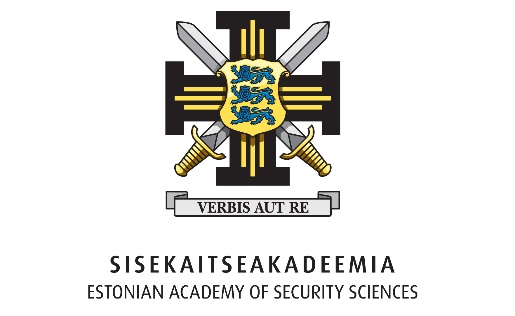 SISEKAITSEAKADEEMIA MEISTRIVÕISTLUSED SAALIJALGPALLISKristiine Spordihall (Forelli 12, Tallinn)14. märts 2018NAISEDMängude tulemused:Paremusjärjestus:PPK 1  - Anne Mägi, Ragne Hindrimäe, Aliis Jürgen, Jaanika Jõesoo, Kerda Liina SabbalFK 2 - Jekaterina Tuljakova, Keit Kalk, Helena Klaas, Sigre Sumla, Brigitta Krasavin, 
Karmen Sipelgas, Karina KorkPPK 2 Liisi Nõmmela, Kätlin Kentel, Triinu Eilo, Marlen Miilaste, Karin Lassi, Tiina 
VillemsonFK 1 - Astrid Arutamm, Hanna-Stina Meriste, Grete Rüütli, Regiina Malm, Angela Kosk, Kristin Laidsalu, Liisa Gatski, Merilin Anijärv
SISEKAITSEAKADEEMIA MEISTRIVÕISTLUSED SAALIJALGPALLISKristiine Spordihall (Forelli 12, Tallinn)14.märts 2018MEHEDMängude tulemused:Paremusjärjestus:PPK - Andry Liiva, Ott Espenberg, Valeri Dobrovolski, Oskar Naarismaa, David Tina, 
Karl-Sander Eensoo, Jevgeni Larin, Talis Lisakov, Stenver-Kris Pungas, Braien 
KaldojaFK - Karl Koha, Kevin Maranik, Karlis Padar, Oliver Keller, Taavi Bekker, Rain Koppel, Karina KorkJK 3 – Randel Pastak, Annika Raun, Sander Ludvig, Johannes-Markus Boikov, Ivo Kitsing, Kristjan Siig, Andres Idnurm, Ralf AllikveeJK 2 – Kalev Arbus, Anni Kurik, Riho Rannikmäe, Martin Merirand, Kaisi Kalma, Vladislav Jankovski, Aare Jamnes, Jürgen ValemJK 1 – Tõnu Linder, Priidik Murulaid, Riin Maripuu, Anne-Liis Raudsoo, Kristjan Kuller, Kert Samler, Marek Mihhailov, Marko LippKoduvõistkondVõõrsilvõistkondLõpptulemus1.FK 1FK 21:22.PPK 1PPK 24:13.PPK 2FK 20:14.PPK 1FK 16:05.FK 1PPK 20:26.FK 2PPK 10:3KoduvõistkondVõõrsilvõistkondLõpptulemus1.FKPPK0:72.JK 1JK 30:33.JK 2FK0:24.PPKJK 111:05.JK 3JK 25:26.FKJK 13:07.PPKJK 35:08.JK 2JK 11:09.FKJK 32:110.PPKJK 27:0